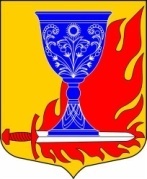 АДМИНИСТРАЦИЯмуниципального образования«Большелуцкое сельское поселение»муниципального образования«Кингисеппский муниципальный район»Ленинградской областиПОСТАНОВЛЕНИЕО запрете купания на водоемах расположенныхна территории муниципального образования«Большелуцкое сельское поселение»	В целях предотвращения чрезвычайных ситуаций и несчастных случаев на водоемах территории муниципального образования на основании Постановления Правительства Ленинградской области от 29.12.2007 года № 352 «Об утверждении Правил охраны жизни людей на водных объектах в Ленинградской области» администрация,ПОСТАНОВЛЯЕТ:Запретить купание на водоемах расположенных на территории МО «Большелуцкое сельское поселение».Начальнику сектора по жилищно-коммунальной инфраструктуре, содержанию муниципального имущества, вопросам энергетики, ГО и ЧС установить аншлаги на водоемах о запрете купания.Рекомендовать руководителям МБОУ «Александро-Горской ООШ», МБДОУ «Детский сад комбинированного вида п.Кингисеппский» МУСО «Кингисеппский дом-интернат для престарелых граждан и инвалидов» провести профилактическую работу с сотрудниками, родителями, детьми о запрете купания в водоемах, расположенных на территории поселения.Разместить данное постановление на официальном сайте МО «Большелуцкое сельское поселение» и опубликовать в СМИ.Постановление от 20.05.2021 № 122/1 считать утратившим силу.Контроль за исполнением настоящего постановления оставляю за собой.Глава администрации 					            Г.В. Зуйковаот05.05.2022№ 103